МИНИСТЕРСТВО ПРОСВЕЩЕНИЯ РОССИЙСКОЙ ФЕДЕРАЦИИ‌‌‌ Министерство образования Пензенской областиОтдел образования администрации Земетчинского района Пензенской областиМуниципальное общеобразовательное учреждение средняя общеобразовательная школа с.Большая ИжмораРАБОЧАЯ ПРОГРАММАучебного предмета «Немецкий язык. Базовый уровень»для обучающихся  9 класса с.Большая Ижмора,2023ПОЯСНИТЕЛЬНАЯ ЗАПИСКАРабочая программа по немецкому языку для обучающихся 9 классов составлена на основе «Требований к результатам освоения основной образовательной программы», представленных в Федеральном государственном образовательном стандарте основного общего образования, с учётом распределённых по классам проверяемых требований к результатам освоения  основной образовательной программы основного общего образования и элементов содержания, представленных  в Универсальном кодификаторе по иностранному (немецкому) языку, а также на основе характеристики планируемых результатов духовно-нравственного развития, воспитания и социализации обучающихся, представленной в Примерной программе воспитания (одобрено решением ФУМО от 02.06.2020 г.).ОБЩАЯ ХАРАКТЕРИСТИКА УЧЕБНОГО ПРЕДМЕТА «ИНОСТРАННЫЙ (НЕМЕЦКИЙ) ЯЗЫК »Предмету «Иностранный (немецкий) язык» принадлежит важное место в системе общего образования и воспитания современного школьника в условиях поликультурного и многоязычного мира. Изучение иностранного языка направлено на формирование коммуникативной культуры обучающихся, осознание роли языков как инструмента межличностного и межкультурного взаимодействия, способствует их общему речевому развитию, воспитанию гражданской идентичности, расширению кругозора, воспитанию чувств и эмоций. Наряду с этим иностранный язык выступает инструментом овладения другими предметными областями в сфере гуманитарных, математических, естественно-научных и других наук и становится важной составляющей базы для общего и специального образования.В последние десятилетия наблюдается трансформация взглядов на владение иностранным языком, усиление общественных запросов на квалифицированных и мобильных людей, способных быстро адаптироваться к изменяющимся потребностям общества, овладевать новыми компетенциями. Владение иностранным языком обеспечивает быстрый доступ к передовым международным научным и технологическим достижениям и расширяет возможности образования и самообразования. Владение иностранным языком сейчас рассматривается как часть профессии, поэтому он является универсальным предметом, которым стремятся овладеть современные школьники независимо от выбранных ими профильных предметов (математика, история, химия, физика и др.). Таким образом, владение иностранным языком становится одним из важнейших средств социализации и успешной профессиональной деятельности выпускника школы.Возрастает значимость владения разными иностранными языками как в качестве первого, так и в качество второго. Расширение номенклатуры изучаемых языков соответствует стратегическим интересам России в эпоху постглобализации и многополярного мира. Знание родного языка экономического или политического партнёра обеспечивает более эффективное общение, учитывающее особенности культуры партнёра, что позволяет успешнее решать возникающие проблемы и избегать конфликтов.Естественно, возрастание значимости владения иностранными языками приводит к переосмыслению целей и содержания обучения предмету.ЦЕЛИ ИЗУЧЕНИЯ УЧЕБНОГО ПРЕДМЕТА «ИНОСТРАННЫЙ (НЕМЕЦКИЙ) ЯЗЫК»В свете сказанного выше цели иноязычного образования становятся более сложными по структуре, формулируются на ценностном, когнитивном и прагматическом уровнях и, соответственно, воплощаются в личностных, метапредметных/общеучебных/универсальных и предметных результатах обучения. А иностранные языки признаются средством общения и ценным ресурсом личности для самореализации и социальной адаптации; инструментом развития умений поиска, обработки и использования информации в познавательных целях, одним из средств воспитания качеств гражданина, патриота; развития национального самосознания, стремления к взаимопониманию между людьми разных стран.На прагматическом уровне целью иноязычного образования провозглашено формирование коммуникативной компетенции обучающихся в единстве таких её составляющих, как речевая, языковая, социокультурная, компенсаторная компетенции:— речевая компетенция — развитие коммуникативных умений в четырёх основных видах речевой деятельности (говорении, аудировании, чтении, письме);— языковая компетенция — овладение новыми языковыми средствами (фонетическими, орфографическими, лексическими, грамматическими) в соответствии c отобранными темами общения; освоение знаний о языковых явлениях изучаемого языка, разных способах выражения мысли в родном и иностранном языках;— социокультурная/межкультурная компетенция — приобщение к культуре, традициям реалиям стран/страны изучаемого языка в рамках тем и ситуаций общения, отвечающих опыту, интересам, психологическим особенностям учащихся основной школы на разных её этапах; формирование умения представлять свою страну, её культуру в условиях межкультурного общения;— компенсаторная компетенция — развитие умений выходить из положения в условиях дефицита языковых средств при получении и передаче информации.Наряду с иноязычной коммуникативной компетенцией средствами иностранного языка формируются ключевые универсальные учебные компетенции, включающие образовательную, ценностно-ориентационную, общекультурную, учебно-познавательную, информационную, социально-трудовую и компетенцию личностного самосовершенствования.В соответствии с личностно ориентированной парадигмой образования основными подходами к обучению иностранным языкам признаются компетентностный, системно-деятельностный, межкультурный и коммуникативно-когнитивный. Совокупность перечисленных подходов предполагает возможность реализовать поставленные цели, добиться достижения планируемых результатов в рамках содержания, отобранного для основной школы, использования новых педагогических технологий (дифференциация, индивидуализация, проектная деятельность и др.) и использования современных средств обучения.МЕСТО УЧЕБНОГО ПРЕДМЕТА В УЧЕБНОМ ПЛАНЕ«ИНОСТРАННЫЙ (НЕМЕЦКИЙ) ЯЗЫК»Обязательный учебный предмет «Иностранный язык» входит в предметную область «Иностранные языки» и изучается обязательно со 2-го по 11-ый класс. На изучение иностранного языка в 9 классе отведено 102 учебных часа, по 3 часа в неделю.СОДЕРЖАНИЕ УЧЕБНОГО ПРЕДМЕТА КОММУНИКАТИВНЫЕ УМЕНИЯФормирование умения общаться в устной и письменной форме, используя рецептивные и продуктивные виды речевой деятельности в рамках тематического содержания речи.Взаимоотношения в семье и с друзьями. Конфликты и их решения.Внешность и характер человека/литературного персонажа. Досуг и увлечения/хобби современного подростка (чтение, кино, театр, музыка, музей, спорт живопись; компьютерные игры). Роль книги в жизни подростка.Здоровый образ жизни: режим труда и отдыха, фитнес, сбалансированное питание. Посещение врача.Покупки: одежда, обувь и продукты питания. Карманные деньги. Молодёжная мода.Школа, школьная жизнь, изучаемые предметы и отношение к ним. Взаимоотношения в школе:проблемы и их решение. Переписка с зарубежными сверстниками.Виды отдыха в различное время года. Путешествия по России и зарубежным странам. Транспорт.Природа: флора и фауна. Проблемы экологии. Защита окружающей среды. Климат, погода.Стихийные бедствия.Средства массовой информации (телевидение, радио,  пресса, Интернет).Родная страна и страна/страны изучаемого языка. Их географическое положение, столицы и крупные города, регионы; население; официальные языки; достопримечательности, культурные особенности (национальные праздники, знаменательные даты, традиции, обычаи); страницы истории.Выдающиеся люди родной страны и страны/стран изучаемого языка, их вклад в науку и мировую культуру: государственные деятели, учёные, писатели, поэты, художники, музыканты, спортсмены.ГоворениеРазвитие коммуникативных умений диалогической речи, а именно умений вести комбинированный диалог, включающий различные виды диалогов (этикетный диалог, диалог-побуждение к действию, диалог-расспрос); диалог-обмен мнениями:диалог этикетного характера — начинать, поддерживать и заканчивать разговор, вежливопереспрашивать; поздравлять с праздником, выражать пожелания и вежливо реагировать на поздравление; выражать благодарность; вежливо соглашаться на предложение/отказываться от предложения собеседника;диалог-побуждение к действию — обращаться с просьбой, вежливо соглашаться/не соглашатьсявыполнить просьбу; приглашать собеседника к совместной деятельности, вежливо соглашаться/не соглашаться на предложение собеседника, объясняя причину своего решения;диалог-расспрос — сообщать фактическую информацию, отвечая на вопросы разных видов;выражать своё отношение к обсуждаемым фактам и событиям; запрашивать интересующую информацию; переходить с позиции спрашивающего на позицию отвечающего и наоборот;диалог-обмен мнениями — выражать свою точку зрения и обосновывать её, высказывать своёсогласие/несогласие с точкой зрения собеседника, выражать сомнение, давать эмоциональную оценку обсуждаемым событиям (восхищение, удивление, радость, огорчение и т. д.).Названные умения диалогической речи развиваются в стандартных ситуациях неофициального общения в рамках тематического содержания речи с использованием ключевых слов, речевых ситуаций и/или иллюстраций, фотографий или без опор с соблюдением нормы речевого этикета, принятых в стране/странах изучаемого языка.Объём диалога — до 8 реплик со стороны каждого собеседника в рамках комбинированного диалога; до 6 реплик со стороны каждого собеседника в рамках диалога-обмена мнениями.Развитие коммуникативных умений монологической речи — создание устных связных монологических высказываний с использованием основных коммуникативных типов речи:описание (предмета, местности, внешности и одежды человека), в том числе характеристика (чертыхарактера реального человека или литературного персонажа);повествование/сообщение; рассуждение; выражение и краткое аргументирование своего мнения по отношению куслышанному/прочитанному;изложение (пересказ) основного содержания прочитанного/прослушанного текста с выражениемсвоего отношения к событиям и фактам, изложенным в тексте; составление рассказа по картинкам; изложение результатов выполненной проектной работы.Данные умения монологической речи развиваются в стандартных ситуациях неофициального общения в рамках тематического содержания речи с опорой  на  вопросы,  ключевые слова, план и/или  иллюстрации,  фотографии,  таблицы или без опоры.Объём монологического высказывания — 10-12 фраз.АудированиеПри непосредственном общении: понимать на слух речь учителя и одноклассников и вербально/невербально реагировать на услышанное; использовать переспрос или просьбу повторить для уточнения отдельных деталей.При опосредованном общении: дальнейшее развитие восприятия и понимания на слух несложных аутентичных текстов, содержащих отдельные неизученные языковые явления, с разной глубиной проникновения в их содержание в зависимости от поставленной коммуникативной задачи: с пониманием основного содержания; с пониманием нужной/ интересующей/ запрашиваемой информации.Аудирование с пониманием основного содержания текста предполагает умение определять основную тему/идею и главные факты/события в воспринимаемом на слух тексте, отделять главную информацию от второстепенной, прогнозировать содержание текста по началу сообщения; игнорировать незнакомые слова, не существенные для понимания основного содержания.Аудирование с пониманием нужной/интересующей/запрашиваемой информации предполагает умение выделять нужную/интересующую/запрашиваемую информацию, представленную в эксплицитной (явной) форме в воспринимаемом на слух тексте.Тексты для аудирования: диалог (беседа), высказывания собеседников в ситуациях повседневного общения, рассказ, сообщение информационного характера.Языковая сложность текстов для аудирования должна соответствовать базовому уровню (А2 — допороговому уровню по общеевропейской шкале).Время звучания текста/текстов для аудирования  —  до 2 минут.Смысловое чтениеРазвитие умения читать про себя и понимать несложные аутентичные тексты разных жанров и стилей, содержащие отдельные неизученные языковые явления, с различной глубиной проникновения в их содержание в зависимости от поставленной коммуникативной задачи: с пониманием основного содержания; с пониманием нужной/интересующей/запрашиваемой информации; с полным пониманием.Чтение с пониманием основного содержания текста предполагает умения: определять тему/основную мысль, выделять главные факты/события (опуская второстепенные); прогнозировать содержание текста по заголовку/началу текста; определять логическую последовательность главных фактов, событий; разбивать текст на относительно самостоятельные смысловые части; озаглавливать текст/его отдельные части; игнорировать незнакомые слова, несущественные для понимания основного содержания; понимать интернациональные слова.Чтение с пониманием нужной/интересующей/запрашиваемой информации предполагает умение находить в прочитанном тексте и понимать запрашиваемую информацию, представленную в эксплицитной (явной) и имплицитной форме (неявной) форме; оценивать найденную информацию с точки зрения её значимости для решения коммуникативной задачи.Чтение несплошных текстов (таблиц, диаграмм, схем) и понимание представленной в них информации.Чтение с полным пониманием содержания несложных аутентичных текстов, содержащих отдельные неизученные языковые явления. В ходе чтения с полным пониманием формируются и развиваются умения полно и точно понимать текст на основе его информационной переработки (смыслового и структурного анализа отдельных частей текста, выборочного перевода); устанавливать причинноследственную взаимосвязь изложенных в тексте фактов и событий, восстанавливать текст из разрозненных абзацев  или  путём добавления пропущенных фрагментов.Тексты для чтения: диалог (беседа), интервью, рассказ, отрывок из художественного произведения, статья научно- популярного характера, сообщение информационного характера, объявление, памятка, инструкция, электронное сообщение личного характера, стихотворение; несплошной текст (таблица, диаграмма).Языковая сложность текстов для чтения должна соответствовать базовому уровню (А2 — допороговому уровню по общеевропейской шкале).Объём текста/текстов для чтения — 500-600 слов.Письменная речьРазвитие умений письменной речи: составление плана/тезисов устного или письменного сообщения; заполнение анкет и формуляров: сообщать о себе основные сведения (имя, фамилия, пол, возраст,гражданство, адрес, увлечения) в соответствии с нормами, принятыми в стране/странах изучаемого языка;написание электронного сообщения личного характера: сообщать краткие сведения о себе, излагатьразличные события, делиться впечатлениями, выражать благодарность/извинения/ просьбу, запрашивать интересующую информацию; оформлять обращение, завершающую фразу и подпись в соответствии с нормами неофициального общения, принятыми в стране/странах изучаемого языка.Объём письма — до 120 слов; создание небольшого письменного высказывания с опорой на образец, план, таблицу и/илипрочитанный/прослушанный текст. Объём письменного высказывания — до 120 слов;заполнение таблицы с краткой фиксацией содержания прочитанного/прослушанного текста; преобразование таблицы, схемы в текстовый вариант представления информации; письменное представление результатов выполненной проектной работы (объём — 100-120 слов).ЯЗЫКОВЫЕ ЗНАНИЯ И УМЕНИЯФонетическая сторона речиРазличение на слух и адекватное, без фонематических ошибок, ведущих к сбою в коммуникации, произнесение слов с соблюдением правильного ударения и фраз с соблюдением их ритмикоинтонационных особенностей, в том числе отсутствия фразового ударения на служебных словах; чтение новых слов согласно основным правилам чтения.Выражение модального значения, чувства и эмоции. Чтение вслух небольших текстов, построенных на изученном языковом материале, с соблюдением правил чтения и соответствующей интонации, демонстрирующих понимание текста.Тексты для чтения вслух: сообщение информационного характера, отрывок из статьи научнопопулярного характера, рассказ, диалог (беседа).Объём текста для чтения вслух — до 110 слов.Графика, орфография и пунктуацияПравильное написание изученных слов.Правильное использование знаков препинания: точки, вопросительного и восклицательного знаков в конце предложения; запятой при перечислении.Пунктуационно правильное, в соответствии с нормами речевого этикета, принятыми в стране/странах изучаемого языка, оформление электронного сообщения личного характера.Лексическая сторона речиРаспознавание в письменном и звучащем тексте и употребление в устной и письменной речи лексических единиц (слов, словосочетаний, речевых клише), обслуживающих ситуации общения в рамках тематического содержания речи, с соблюдением существующей в немецком языке нормы лексической сочетаемости.Объём — 1200 лексических единиц для продуктивного использования (включая 1050 лексических единиц, изученных ранее) и 1350 лексических единиц  для  рецептивного  усвоения (включая 1200 лексических единиц продуктивного минимума).Основные способы словообразования: аффиксация:образование имён существительных при  помощи  суффиксов -ie (die Biologie), -um (das Museum); образование имён  прилагательных при помощи суффиксов -sam (erholsam), -bar (lesbar);Многозначность лексических единиц. Синонимы. Антонимы. Сокращения и аббревиатуры.Различные средства связи в тексте для обеспечения его целостности (zuerst, denn, zum Schluss usw.).Грамматическая сторона речиРаспознавание в письменном и звучащем тексте и употребление в устной и письменной речи изученных морфологических форм и синтаксических конструкций немецкого языка.Различные коммуникативные типы предложений: повествовательные (утвердительные, отрицательные), вопросительные (общий, специальный вопросы), побудительные (в утвердительной и отрицательной форме).Сложносочинённые предложения с наречием deshalb.Сложноподчинённые предложения: времени с союзом nachdem, цели с союзом damit.Формы сослагательного наклонения от глаголов haben, sein, werden, können, mögen, сочетание würde + Infinitiv.СОЦИОКУЛЬТУРНЫЕ ЗНАНИЯ И УМЕНИЯОсуществление межличностного и межкультурного общения с использованием знаний о национально-культурных особенностях своей страны и страны/стран изучаемого языка, основных социокультурных элементов речевого поведенческого этикета в немецкоязычной среде; знание и использование в устной и письменной речи наиболее употребительной тематической фоновой лексики и реалий в рамках отобранного тематического содержания.Знание социокультурного портрета родной страны и страны/стран изучаемого языка: символики, достопримечательностей, культурных особенностей (национальные праздники, традиции), образцов поэзии и прозы, доступных в языковом отношении.Формирование элементарного представления о различных вариантах немецкого языка.Понимание речевых различий в ситуациях официального и неофициального общения в рамках отобранного тематического содержания и использование лексико-грамматических средств с их учётом.Соблюдение нормы вежливости в межкультурном общении. Соблюдение норм вежливости в межкультурном общении. Развитие умений:писать своё имя и фамилию, а также имена и фамилии своих родственников и друзей на немецкомязыке;правильно оформлять свой адрес на немецком языке (в анкете); правильно оформлять электронное сообщение личного характера в соответствии с нормаминеофициального общения, принятыми в стране/странах изучаемого языка;кратко представлять Россию и страну/страны изучаемого языка; кратко представлять некоторые культурные явления родной страны и страны/стран изучаемогоязыка (основные национальные праздники, традиции в проведении досуга и в питании, достопримечательности);кратко рассказывать о некоторых выдающихся людях родной страны и страны/стран изучаемогоязыка (учёных, писателях, поэтах, художниках, композиторах, музыкантах, спортсменах и т. д.); оказывать помощь зарубежным гостям в ситуациях повседневного общения (объяснитьместонахождение объекта, сообщить возможный маршрут, уточнить часы работы и т. д.).КОМПЕНСАТОРНЫЕ УМЕНИЯИспользование при чтении и аудировании языковой, в том числе контекстуальной, догадки; при говорении и письме перифраз/толкование, синонимические средства, описание предмета вместо его названия; при непосредственном общении догадываться о значении незнакомых слов с помощью используемых собеседником жестов и мимики.Переспрашивать, просить повторить, уточняя значение незнакомых слов.Использование в качестве опоры при порождении собственных высказываний ключевых слов, плана.Игнорирование информации, не являющейся необходимой для понимания основного содержания прочитанного/прослушанного текста или для нахождения в тексте запрашиваемой информации.Сравнение (в том числе установление основания для сравнения) объектов, явлений, процессов, их элементов и основных функций в рамках изученной тематики.ПЛАНИРУЕМЫЕ ОБРАЗОВАТЕЛЬНЫЕ РЕЗУЛЬТАТЫИзучение немецкого языка в 9 классе направлено на достижение обучающимися личностных, метапредметных и предметных результатов освоения учебного предмета.ЛИЧНОСТНЫЕ РЕЗУЛЬТАТЫЛичностные результаты освоения программы основного общего образования достигаются в единстве учебной и воспитательной деятельности Организации в соответствии с традиционными российскими социокультурными и духовно-нравственными ценностями, принятыми в обществе правилами и нормами поведения, и способствуют процессам самопознания, самовоспитания и саморазвития, формирования внутренней позиции личности.Личностные результаты освоения программы основного общего образования должны отражать готовность обучающихся руководствоваться системой позитивных ценностных ориентаций и расширение опыта деятельности на ее основе и в процессе реализации основных направлений воспитательной деятельности, в том числе в части:гражданского воспитания:готовность к выполнению обязанностей гражданина и реализации его прав, уважение прав, свобод изаконных интересов других людей;активное участие в жизни семьи, Организации, местного сообщества, родного края, страны; неприятие любых форм экстремизма, дискриминации; понимание роли различных социальныхинститутов в жизни человека;представление об основных правах, свободах и обязанностях гражданина, социальных нормах иправилах межличностных отношений в поликультурном и многоконфессиональном обществе; представление о способах противодействия коррупции; готовность к разнообразной совместнойдеятельности, стремление к взаимопониманию и взаимопомощи, активное участие в школьном самоуправлении; готовность к участию в гуманитарной деятельности (волонтёрство, помощь людям, нуждающимся в ней).патриотического воспитания:осознание российской гражданской идентичности в поликультурном и многоконфессиональномобществе, проявление интереса к познанию родного языка, истории, культуры РоссийскойФедерации, своего края, народов России; ценностное отношение к достижениям своей Родины — России, к науке, искусству, спорту,технологиям, боевым подвигам и трудовым достижениям народа; уважение к символам России, государственным праздникам, историческому и природномунаследию и памятникам, традициям разных народов, проживающих в родной стране. духовно-нравственного воспитания:ориентация на моральные ценности и нормы в ситуациях нравственного выбора; готовность оценивать свое поведение и поступки, поведение и поступки других людей с позициинравственных и правовых норм с учетом осознания последствий поступков; активное неприятие асоциальных поступков, свобода и ответственность личности в условияхиндивидуального и общественного пространства.эстетического воспитания:восприимчивость к разным видам искусства, традициям и творчеству своего и других народов,понимание эмоционального воздействия искусства; осознание важности художественной культуры как средства коммуникации и самовыражения;понимание ценности отечественного и мирового искусства, роли этнических культурных традицийи народного творчества; стремление к самовыражению в разных видах искусства.физического воспитания, формирования культуры здоровьяи эмоционального благополучия: осознание ценности жизни; ответственное отношение к своему здоровью и установка на здоровый образ жизни (здоровоепитание, соблюдение гигиенических правил, сбалансированный режим занятий и отдыха, регулярная физическая активность);осознание последствий и неприятие вредных привычек (употребление алкоголя, наркотиков,курение) и иных форм вреда для физического и психического здоровья;соблюдение правил безопасности, в том числе навыков безопасного поведения в интернет-среде; способность адаптироваться к стрессовым ситуациям и меняющимся социальным,информационным и природным условиям, в том числе осмысляя собственный опыт и выстраивая дальнейшие цели;умение принимать себя и других, не осуждая; умение осознавать эмоциональное состояние  себя  и  других, умение управлять собственнымэмоциональным состоянием; сформированность навыка рефлексии, признание своего права на ошибку и такого же права другогочеловека.трудового воспитания:установка на активное участие в решении практических задач (в рамках семьи, Организации, города,края)  технологической  и  социальной  направленности, способность инициировать, планировать и самостоятельно выполнять такого рода деятельность;интерес к практическому изучению профессий и труда различного рода, в том числе на основеприменения изучаемого предметного знания;осознание важности обучения на протяжении всей жизни для успешной профессиональнойдеятельности и развитие необходимых умений для этого;готовность адаптироваться в профессиональной среде; уважение к труду и результатам трудовойдеятельности; осознанный выбор и построение индивидуальной траектории образования и жизненных планов с учетом личных и общественных интересов и потребностей.экологического воспитания:ориентация на применение знаний из социальных и естественных наук для решения задач в областиокружающей среды, планирования поступков и оценки их возможных последствий для окружающей среды;повышение уровня экологической культуры, осознание глобального характера экологическихпроблем и путей их решения;активное неприятие действий, приносящих вред окружающей среде; осознание своей роли как гражданина и потребителя в условиях взаимосвязи природной,технологической и социальной сред; готовность к участию в практической деятельности экологической направленности.ценности научного познания: ориентация в деятельности на современную систему научныхпредставлений об основных закономерностях развития человека, природы и общества, взаимосвязях человека с природной и социальной средой;овладение языковой и читательской культурой как средством познания мира; овладение основными навыками исследовательской деятельности, установка на осмысление опыта,наблюдений, поступков и стремление совершенствовать пути достижения индивидуального и коллективного благополучия.Личностные результаты, обеспечивающие адаптацию обучающегося к изменяющимсяусловиям социальной и природной среды, включают:освоение обучающимися социального опыта, основных социальных ролей, соответствующихведущей деятельности возраста, норм и правил общественного поведения, форм социальной жизни в группах и сообществах, включая семью, группы, сформированные  по  профессиональной  деятельности, а также в  рамках  социального  взаимодействия  с  людьми из другой культурной среды;способность обучающихся во взаимодействии в условиях неопределенности, открытость опыту изнаниям других;способность действовать в условиях неопределенности, повышать уровень своей компетентностичерез практическую деятельность, в том числе умение учиться у других людей, осознавать в совместной деятельности новые знания, навыки и компетенции из опыта других;навык выявления и связывания образов, способность формирования новых знаний, в том числеспособность формулировать идеи, понятия, гипотезы об объектах и явлениях, в том числе ранее неизвестных, осознавать дефициты собственных знаний и компетентностей, планировать свое развитие;умение распознавать конкретные примеры понятия по характерным признакам, выполнять операциив соответствии с определением и простейшими свойствами понятия, конкретизировать понятие примерами, использовать понятие и его свойства при решении задач (далее — оперировать понятиями), а также оперировать терминами и представлениями в области концепции устойчивого развития;умение анализировать и выявлять взаимосвязи природы, общества и экономики; умение оценивать свои действия с учетом влияния на окружающую среду, достижений целей ипреодоления вызовов, возможных глобальных последствий;способность обучающихся осознавать стрессовую ситуацию, оценивать происходящие изменения и их последствия; воспринимать стрессовую ситуацию каквызов, требующий контрмер;оценивать ситуацию стресса, корректировать принимаемые решения и действия;формулировать и оценивать риски и последствия, формировать опыт, уметь находить позитивное впроизошедшей ситуации; быть готовым действовать в отсутствие гарантий успеха.МЕТАПРЕДМЕТНЫЕ РЕЗУЛЬТАТЫМетапредметные результаты освоения программы основного общего образования, в том числе адаптированной, должны отражать:Овладение универсальными учебными познавательными действиями:1) базовые логические действия: выявлять и характеризовать существенные признаки объектов (явлений); устанавливать существенный признак классификации, основания для обобщения и сравнения,критерии проводимого анализа; с учётом предложенной задачи выявлять закономерности и противоречия в рассматриваемыхфактах, данных и наблюдениях;предлагать критерии для выявления закономерностей и противоречий; выявлять дефициты информации, данных, необходимых для решения поставленной задачи; выявлять причинно-следственные связи при изучении явлений и процессов; делать выводы с использованием дедуктивных и индуктивных умозаключений, умозаключений поаналогии, формулировать гипотезы о взаимосвязях;самостоятельно выбирать способ решения учебной задачи (сравнивать несколько вариантов решения,  выбирать  наиболее подходящий с учётом самостоятельно выделенных критериев); 2) базовые исследовательские действия: использовать вопросы как исследовательский инструмент познания; формулировать вопросы, фиксирующие разрыв между реальным и желательным состояниемситуации, объекта, самостоятельно устанавливать искомое и данное;формулировать гипотезу об истинности собственных суждений и суждений других,аргументировать свою позицию, мнение;проводить по самостоятельно составленному плану опыт, несложный эксперимент, небольшоеисследование по установлению особенностей объекта изучения, причинно-следственных связей и зависимостей объектов между собой;оценивать на применимость и достоверность информации, полученной в ходе исследования(эксперимента); самостоятельно формулировать обобщения и выводы по результатам проведенного наблюдения,опыта, исследования, владеть инструментами оценки достоверности полученных выводов и обобщений;прогнозировать возможное дальнейшее  развитие  процессов, событий и их последствия ваналогичных или сходных ситуациях, выдвигать предположения об  их  развитии  в  новых условиях и контекстах;3) работа с информацией:применять различные методы, инструменты и запросы при поиске и отборе информации илиданных из источников с учетом предложенной учебной задачи и заданных критериев; выбирать, анализировать, систематизировать и интерпретировать информацию различных видов и форм представления; находить сходные аргументы (подтверждающие или опровергающие одну и ту же идею, версию) в различных информационных источниках;самостоятельно выбирать оптимальную форму представления информации и иллюстрироватьрешаемые задачи несложными схемами, диаграммами, иной графикой и их комбинациями;оценивать надежность информации по критериям, предложенным  педагогическим  работником или  сформулированным самостоятельно;эффективно запоминать и систематизировать информацию.Овладение системой универсальных учебных познавательных действий обеспечивает сформированность когнитивных навыков у обучающихся.Овладение универсальными учебными коммуникативными действиями:1) общение:воспринимать и формулировать суждения, выражать эмоции в соответствии с целями и условиямиобщения;выражать себя (свою точку зрения) в устных и письменных текстах; распознавать невербальные средства общения, понимать значение социальных знаков, знать ираспознавать предпосылки конфликтных ситуаций и смягчать конфликты, вести переговоры;понимать намерения других, проявлять уважительное отношение к собеседнику и в корректнойформе формулировать свои возражения;в ходе диалога и (или) дискуссии задавать вопросы по существу обсуждаемой темы и высказыватьидеи, нацеленные на решение задачи и поддержание благожелательности общения;сопоставлять свои суждения с суждениями других участников диалога, обнаруживать различие исходство позиций; публично представлять результаты выполненного опыта (эксперимента, исследования, проекта);самостоятельно выбирать формат выступления с учетом задач презентации и особенностей аудитории и в соответствии с ним составлять устные и письменные тексты с использованием иллюстративных материалов; 2) совместная деятельность: понимать и использовать преимущества командной и индивидуальной работы при решенииконкретной проблемы, обосновывать необходимость применения групповых форм взаимодействия при решении поставленной задачи;принимать цель совместной деятельности, коллективно строить действия по ее достижению: распределять роли, договариваться, обсуждать процесс и результат совместной работы;уметь обобщать мнения нескольких людей, проявлять готовность руководить, выполнятьпоручения, подчиняться;планировать организацию совместной работы, определять свою роль (с учетом предпочтений ивозможностей всех участников взаимодействия), распределять задачи между членами команды, участвовать в групповых формах работы (обсуждения, обмен мнений, «мозговые штурмы» и иные);выполнять свою часть работы, достигать качественного результата по своему направлению икоординировать свои действия с другими членами команды;оценивать качество своего вклада в общий продукт по критериям, самостоятельносформулированным участниками взаимодействия;сравнивать результаты с исходной  задачей  и  вклад  каждого члена команды  в  достижение результатов,  разделять  сферу ответственности и проявлять готовность к предоставлению отчета перед группой.Овладение системой универсальных учебных коммуникативных действий обеспечивает сформированность социальных навыков и эмоционального интеллекта обучающихся.Овладение универсальными учебными регулятивными действиями:1) самоорганизация: выявлять проблемы для решения в жизненных и учебных ситуациях; ориентироваться в различных подходах принятия решений (индивидуальное, принятие решения вгруппе,  принятие решений группой);самостоятельно составлять алгоритм решения задачи (или его часть), выбирать способ решенияучебной задачи с учетом имеющихся ресурсов и собственных возможностей, аргументировать предлагаемые варианты решений;составлять план действий (план реализации намеченного алгоритма решения), корректироватьпредложенный алгоритм с учетом получения новых знаний об изучаемом объекте; делать выбор и брать ответственность за решение; 2) самоконтроль: владеть способами самоконтроля, самомотивации и рефлексии; давать адекватную оценку ситуации и предлагать план ее изменения; учитывать контекст ипредвидеть трудности, которые могут возникнуть при решении учебной задачи, адаптировать решение к меняющимся обстоятельствам;объяснять причины достижения (недостижения) результатов деятельности, давать оценкуприобретенному опыту, уметь находить позитивное в произошедшей ситуации;вносить коррективы в деятельность на основе новых обстоятельств, изменившихся ситуаций,установленных ошибок, возникших трудностей; оценивать соответствие результата цели и условиям; 3) эмоциональный интеллект: различать, называть и управлять собственными эмоциями и эмоциями других; выявлять и анализировать причины эмоций; ставить себя на место другого человека, понимать мотивы и намерения другого; регулировать способ  выражения  эмоций;4) принятие себя и других: осознанно относиться к другому человеку, его мнению; признавать свое право на ошибку и такое жеправо другого; принимать себя и других, не осуждая; открытость себе и другим; осознавать невозможность контролировать все вокруг.Овладение системой  универсальных  учебных  регулятивных действий обеспечивает формирование смысловых установок личности (внутренняя позиция личности) и жизненных навыков личности (управления собой, самодисциплины, устойчивого поведения).ПРЕДМЕТНЫЕ РЕЗУЛЬТАТЫПредметные результаты освоения основной образовательной программы по иностранному (немецкому) языку для 9 класса с учётом уровня владения немецким языком, достигнутого в 2-8 классах.КОММУНИКАТИВНЫЕ УМЕНИЯГоворениевести комбинированный диалог, включающий различные виды диалогов (диалог этикетногохарактера, диалог-побуждение к действию, диалог-расспрос); диалог-обмен мнениями в рамках тематического содержания речи в стандартных ситуациях неофициального общения, с вербальными и/или зрительными опорами или без опор, с соблюдением норм речевого этикета, принятого  в стране/странах  изучаемого  языка (до 6-8 реплик со стороны каждого собеседника);создавать разные виды монологических высказываний (описание, в том числе характеристика;повествование/сообщение, рассуждение) с вербальными и/или зрительными опорами или без опор в рамках тематического содержания речи (объём монологического высказывания — до 10-12 фраз); излагать основное содержание прочитанного/прослушанного текста со зрительными и/или вербальными опорами (объём — 10-12 фраз); излагать результаты выполненной проектной работы; (объём — 10-12 фраз). Аудированиевоспринимать на слух и понимать несложные аутентичные тексты, содержащие отдельныенеизученные языковые явления, в зависимости от поставленной коммуникативной задачи: с пониманием основного содержания, с пониманием нужной/интересующей/запрашиваемой информации (время звучания текста/текстов для аудирования — до 2 минут). Смысловое чтениечитать про себя и понимать несложные аутентичные тексты, содержащие отдельные неизученныеязыковые явления, с различной глубиной проникновения в их содержание в зависимости от поставленной коммуникативной задачи: с пониманием основного содержания, с пониманием нужной/интересующей/запрашиваемой информации, с полным пониманием  содержания  (объём  текста/текстов  для  чтения — 500-600 слов); читать про себя несплошные  тексты (таблицы, диаграммы) и понимать представленную в них информацию. Письменная речьзаполнять анкеты и формуляры, сообщая о себе основные сведения, в соответствии с нормами,принятыми в стране/странах изучаемого языка; писать электронное сообщение личного характера, соблюдая речевой этикет, принятый в стране/странах  изучаемого языка (объём сообщения — до 120 слов); создавать небольшое письменное высказывание с опорой на образец, план, таблицу, прочитанный/прослушанный текст (объём высказывания — до 120 слов); заполнять таблицу, кратко фиксируя содержание прочитанного/прослушанного текста; письменно представлять результаты выполненной проектной работы (объём  100-120 слов).ЯЗЫКОВЫЕ ЗНАНИЯ И УМЕНИЯФонетическая сторона речиразличать на слух и адекватно, без ошибок, ведущих к сбою коммуникации, произносить слова справильным ударением и фразы с соблюдением их ритмико-интонационных особенностей, в том числе применять правила отсутствия фразового ударения на служебных словах; владеть правилами чтения и выразительно читать вслух небольшие тексты объёмом до 120 слов, построенные на изученном языковом материале, с соблюдением правил чтения и соответствующей интонацией; читать новые слова согласно основным правилам чтения. Графика, орфография и пунктуация правильно писать изученные слова; использовать точку, вопросительный и восклицательный знаки в конце предложения, запятую приперечислении; пунктуационно правильно оформлять электронное сообщение личного характера. Лексическая сторона речираспознавать в звучащем и письменном тексте 1350 лексических единиц (слов, словосочетаний,речевых клише) и правильно употреблять в устной и письменной речи 1200 лексических единиц, обслуживающих ситуации общения в рамках тематического содержания, с соблюдением существующей нормы лексической сочетаемости;распознавать и употреблять в устной и письменной речи родственные слова, образованные сиспользованием аффиксации: имена  существительные  при  помощи  суффиксов -ie,  -um; имена прилагательные при помощи суффиксов -sam, -bar;распознавать и употреблять в устной и письменной речи изученные синонимы, антонимы,сокращения и аббревиатуры; распознавать и употреблять в устной и письменной речи различные средства связи в тексте для обеспечения логичности и целостности высказывания. Грамматическая сторона речизнать и понимать особенности структуры простых и сложных предложений и различныхкоммуникативных типов предложений немецкого языка;распознавать в письменном и звучащем тексте и употреблять в устной и письменной речи:—  сложносочинённые предложения с наречием deshalb;—  сложноподчинённые предложения: времени с союзом nachdem, цели с союзом damit;—  формы сослагательного наклонения от глаголов haben, sein, werden, können, mögen, сочетание würde + Infinitiv.СОЦИОКУЛЬТУРНЫЕ ЗНАНИЯ И УМЕНИЯзнать/понимать и использовать в устной и письменной речи наиболее употребительнуютематическую фоновую лексику и реалии страны/стран изучаемого языка в рамках тематического содержания речи (основные национальные праздники, обычаи, традиции);иметь элементарные представления о различных вариантах немецкого языка; обладать базовыми знаниями о социокультурном портрете и культурном наследии родной страны истраны/стран изучаемого языка; уметь представлять Россию и страну/страны изучаемого языка; оказывать помощь зарубежным гостям в ситуациях повседневного общения.КОМПЕНСАТОРНЫЕ УМЕНИЯиспользовать при говорении переспрос; использовать при говорении и письмеперифраз/толкование, синонимические средства, описание предмета вместо его названия; при чтении и аудировании языковую догадку, в том числе контекстуальную; игнорировать информацию, не являющуюся необходимой для понимания основного содержания прочитанного/прослушанного текста или для нахождения в тексте запрашиваемой информации;владеть умениями классифицировать лексические единицы по темам в рамках тематическогосодержания речи, по частям речи, по словообразовательным элементам;уметь рассматривать несколько вариантов решения коммуникативной задачи в продуктивныхвидах речевой деятельности (говорении и письменной речи);участвовать в несложных учебных проектах с использованием материалов на иностранном языке сприменением ИКТ, соблюдая правила информационной безопасности при работе в сети Интернет;использовать иноязычные словари и справочники, в том числе информационно-справочныесистемы в электронной форме;достигать взаимопонимания в процессе устного и письменного общения с носителямииностранного языка, людьми другой культуры; сравнивать (в том числе устанавливать основания для сравнения) объекты, явления, процессы, их элементы и основные функции в рамках изученной тематики.                                                     Содержание тем учебного курса Ferien, ade! (Kleiner Wiederholungskurs) (Каникулы, пока! Повторительный курс).   Где и как ты провел летние каникулы? Каникулы в Австрии. Места отдыха в Германии. Что ты делал этим летом? Школа в Германии. Международная школа. Немецкоговорящие страны. Bücher und Ferien. Gehören sie zusammen? (Каникулы  и книги. Они связаны друг с другом).Что читает немецкая молодежь? Стихотворение Г.Гессе «Книги». Отрывок из романа Г. Фаллады «В те далекие детские годы». Стихотворения Гете, Шиллера, Гейне. Отрывок из романа М. Пресслер «Горький шоколад». Комиксы. В книжной лавке. Книголюбы. Книжные каталоги. Литературные жанры. Серии картинок Г.Бидструпа. Книги, которые я охотно читаю. Последняя книга. Украденные часы. Книги по экономике. Die heutige Jugendlichen. Welche Probleme haben sie? (Сегодняшняя  молодежь. Какие проблемы она имеет?). Расслоение молодежи на подкультуры. Что сегодня важно для молодежи? Проблемы молодежи. Молодежь и общество. Стремление к индивидуальности. Современная молодежь. Конфликты с родителями. Чего боится современная молодежь? Отношения с родителями. Проблемы насилия. Телефон доверия. Взрослые о молодежи. Советы психолога. Отрывок из романа М. Пресслер «Горький шоколад».  Die Zukunft beginnt schon jetzt. Wie steht’s mit  Berufswahl? (Будущее начинается уже сегодня. Как обстоят дела с выбором профессии?)  Система образования в Германии. Профессиональная подготовка в школах Германии. Двойственная система профессиональной подготовки в Германии. Требования к профессиональной подготовке. Перспективные профессии. Журналы «Juma», «Tip» о выборе профессии. 100 крупнейших предприятий Германии. Сельскохозяйственные профессии. Поворот в судьбе благодаря другу. Что важно при выборе профессии? Твои планы на будущее. Профессии немцев. Революция в повседневной жизни. О профессии стюардессы мечтают многие. Ничто не дается даром. Г. Шлиманн и его мечта о Трое.  Massenmedien. Ist es wirklich die vierte Macht? (Средства массовой информации. Действительно ли это четвертая власть?)  Задачи средств массовой информации. Немецкие газеты и журналы.                                                                                Немецкие газеты “Die Zeit”, “Rheinischer Merkur”. Программа телепередач. О вредных пристрастиях. Как Денис проводит свое свободное время? Школа и интернет. Радио «Немецкая волна». Проект «Газета в школе». Что думают члены одной семьи о СМИ? Телевидение: за и против. Компьютер. Письмо психологу.  Тематический план Количество  текущих, итоговых контрольных работ                        Тематическое планирование в 9 классе (102 урока)РАССМОТРЕНОна заседании Педагогического советаПротокол № 1 от «31» августа 2023 г.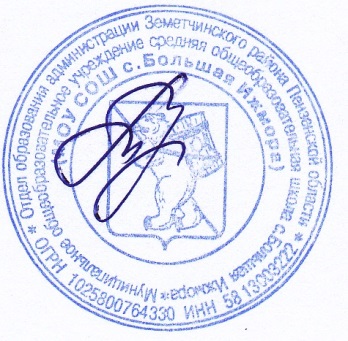 УТВЕРЖДЕНОДиректор МОУ СОШ с.Большая Ижмора______ Чичвархина Т.А.Приказ № 71 от «31» августа 2023 г.№ Раздел Кол-во часов 1 Ferien, ade! (Kleiner Wiederholungskurs) (Каникулы, пока! Повторительный курс). 4 2  Bücher und Ferien. Gehören sie zusammen? (Каникулы  и книги. Они связаны друг с другом). 23 3 Die heutige Jugendlichen. Welche Probleme haben sie? (Сегодняшняя  молодежь. Какие проблемы она имеет?) 21 4 Die Zukunft beginnt schon jetzt. Wie steht’s mit  Berufswahl? (Будущее начинается уже сегодня. Как обстоят дела с выбором профессии?).  30 5 Massenmedien. Ist es wirklich die vierte Macht? (Средства массовой информации. Действительно ли это четвертая власть?).  24                                                Итого: 102 Вид контрольной работы Количество  Текущая 3 Итоговая 1 № п/п Наименование раздела, количество уроков Количество часов Каникулы, пока! Повторительный курс (4часа) 1/1 Где и как немецкая молодежь проводит каникулы? 1 2/2 Каникулы в Германии. 1 3/3 Мои летние каникулы. 1 4/4 Система школьного образования.1 Каникулы  и книги. Как они связаны друг с другом? (23 часа) 5/1 Школьное образование в Германии. 1 6/2 Какие книги читают немецкие школьники во время летних каникул? 1 7/3 Для многих чтение -это хобби. Роль книги в жизни человека. 1 8/4 Творчество немецких писателей: Гейне, Шиллера, Гете.1 9/5 М.Преслер «Горький шоколад». 1 10/6 Повторение лексики по теме «Книги». 1 11/7 Комиксы, их смысл. 1 12/8 Немецкие каталоги детской и юношеской литературы. 1 13/9 Помощники в поисках нужной книги. 1 14/10 Знакомство с различными журналами немецкой литературы. 1 15/11 Проект «Книги, которые я читаю. Моя любимая книга».1 16/12 Аудирование. Анекдоты о Гете, Гейне, Шиллере. 1 17/13 Как создаются книги? 1 18/14 Кто принимает участие в создании книг? 1 19/15 Зачем мы читаем?1 20/16 О чтении на уроке немецкого языка. 1 21/17 Последняя книга М.Л.Кашница. 1 22/18 О вкусах не спорят, поэтому мнения о книгах различны. 1 23/19 Интересные сведения из издательств. 1 24/20 Творчество Г.Гейне. 1 25/21 Повторение по теме «Книги». 1 26/22 Контрольная работа по теме «Книги».1 27/23 Анализ контрольной работы. Повторение грамматики. 1 Сегодняшняя  молодежь. Какие проблемы она имеет? (21 час) 28/1 Чтение. Молодёжная среда. 1 29/2 Молодёжные субкультуры. 1 30/3 О чём мечтают молодые люди? Что их волнует? 1 31/4 Стремление к индивидуальности. 1 32/5 Молодёжь в Германии. 1 33/6 Проблемы, с которыми в наши дни сталкивается  молодёжь. 1 34/7 Лексика «Сегодняшняя молодёжь» 1 35/8 Что важно для молодёжи? 1 36/9 Насилие.  Работа с  текстом. 1 37/10 Грамматика: повторение инфинитивного оборота um … zu + Infinitiv. Знакомство с инфинитивным оборотом statt … zu + Infinitiv 1 38/11 Инфинитивные  обороты. 1 39/12 Употребление инфинитивных оборотов. Инфинитивный оборот ohne… zu + Infinitiv 1 40/13 Аудирование. Интервью с молодыми людьми. 1 41/14 Телефон доверия.  1  42/15  Беседа «Проблемы молодёжи». 1 43/16 Трудности взросления. 1 44/17 Родители и дети. 1 45/18 Повторение лексики по теме «Молодёжь в Германии». 1 46/19 Обобщающее повторение «Молодёжь в Германии». 1 47/20 Контрольная работа по теме «Молодежь». 1 48/21 Анализ контрольной работы. Повторение грамматики по теме «Инфинитивные обороты" 1 Будущее начинается уже сегодня. Как обстоят дела с выбором профессии? (30 часов) 49/1 Система образования в Германии. Типы школ.  1 50/2 Возможности получения профессионального образования. 1  51/3 Наиболее популярные профессии в Германии и России. 1 52/4 Выбор профессии. 1 53/5 Поиск рабочего места выпускниками школ. 1 54/6 Производственная практика. 1 55/7 Как немецкие школы готовят к выбору профессии?   156/8Как немецкие школы готовят к выбору профессии?   157/9 Крупнейшие индустриальные предприятия в Германии. 1 58/10 Повторение лексики по теме «Выбор профессии». 1 59/11 Грамматика: управление глаголов. 1 60/12 Употребление глаголов с предлогом и без предлога. 1 61/13 Местоименные наречия.  1 62/14 Аудирование.  Будущая профессия. 1 63/15 Сельскохозяйственные профессии. 1 64/16 Беседа «Что важно при выборе профессии?» 1 65/17Беседа «Что важно при выборе профессии?» 166/18 Профессия мечты. 1 67/19 Планы на будущее.168/20 Планы на будущее. 1 69/21 Проект «Моя будущая профессия» 1 70/22 Повторение лексики по теме «Будущая профессия» 1 71/23 Обобщающее повторение по теме «Будущая профессия» 1 72/24 Повторение грамматики по теме «Управление глаголов»1 73/25 Революция повседневной жизни. 1 74/26 Кумиры молодёжи. 1 75/27 Археолог Генрих Шлиманн и его мечта о Трое. 1 76/28 Контрольная работа по теме «Моя будущая профессия» 1 77/29 Анализ контрольной работы.178/30 Повторение грамматики по теме «Будущее начинается уже сегодня». 1Средства массовой информации. Действительно ли это четвертая власть? (24 часа) 79/1 Средства массовой информации.   1 80/2 СМИ: какие задачи стоят перед ними в обществе? 1 81/3 Газеты и журналы, которые издаются в Германии.  1 82/4 Как найти необходимую информацию в немецкой газете или журнале? 1 83/5 Телевидение как самое популярное СМИ. 1 84/6 Компьютер и его место в жизни молодёжи. 1 85/7 СМИ. Действительно - четвёртая власть? 1 86/8 Немецкая волна. 1 87/9 Употребление лексики по теме «СМИ.  1 88/10 Аудирование. Работа на каникулах.  1 89/11 Школьная газета - СМИ в школе. 1 90/12 Роль СМИ в нашей жизни. 1 91/13 Грамматика: предлоги, требующие дательного и винительного падежей 1 92/14 Предлоги, требующие родительного падежа. 1 93/ 15 Придаточные предложения условия. 1 94/16 Повторение грамматического материла: предлоги, придаточные предложения условия 1 95/17 Беседа «Мнения различных людей о СМИ» 1 96/18 Телевидение «за» и «против». 1 97/19 Привязанность к компьютеру. 1 98/20 Повторение лексического материала по теме «СМИ» 1 99/21 Повторение грамматики по теме «СМИ»100/22 Обобщающее повторение по теме «Средства массовой информации». 1 101/23 Итоговая контрольная работа. 1 102/24 Обобщение и систематизация знаний. 1 